How to allow administrator login from a specific IP address in SmarterMail 16.Login into SmarterMail 16 dashboard with the domain administrator user. Click on Settings and select Administrators option from the left pane.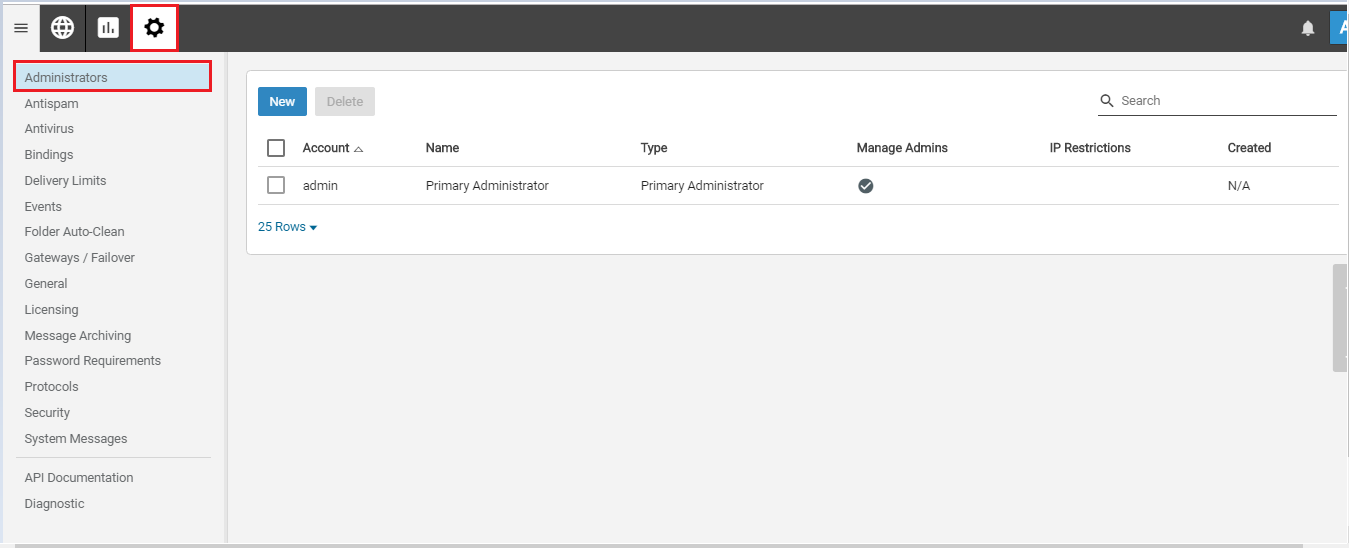 Click on the admin user.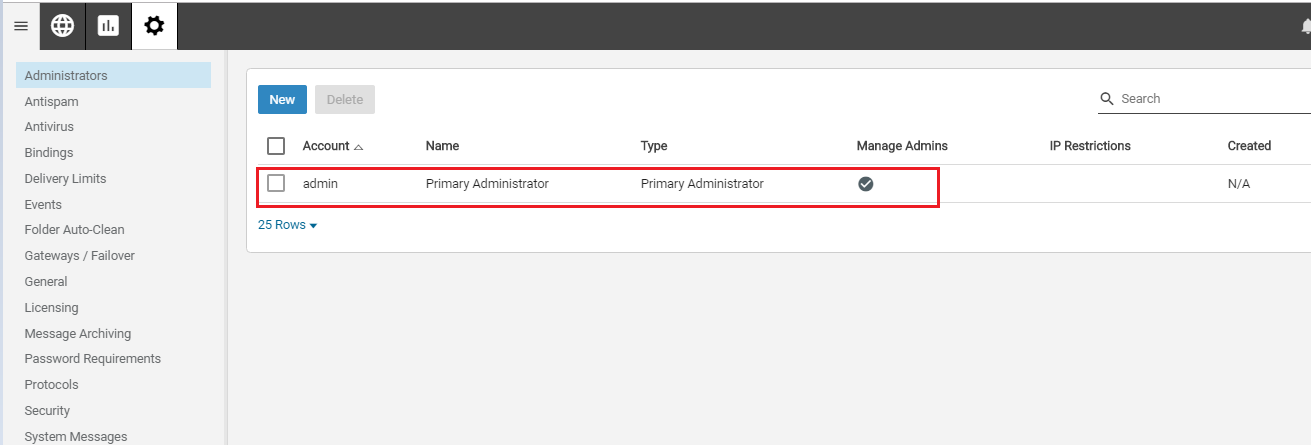 Select Restrict login access by IP option. This will enable IP Restrictions + New Rule option, Click on it.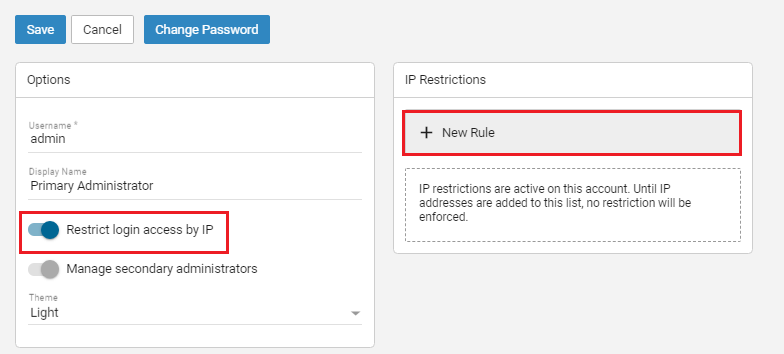 Enter an IP address or range of IP addresses and add Description (optional). After then click on the Ok button. 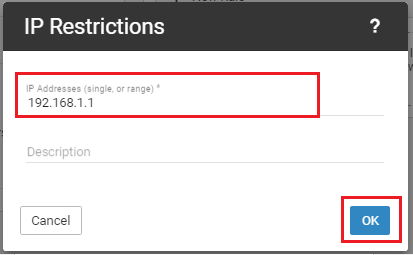 Once you click on the OK button, the IP address will be added in the IP Restrictions field. Click on the Save button to save the changes.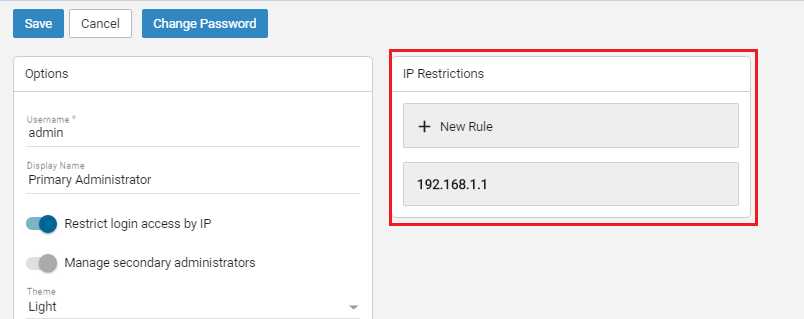 